VO 19. 1. 2021Plán online hodiny1) Zamyslete se nad otázkou: O kom se říká, že se v životě neztratí? Jakého člověka si pod tím představujete? Myslíte si to i o sobě? 2) Pusťte si toto video, na kterém zjistíme, co to je asertivita a asertivní jednání.https://www.ceskatelevize.cz/porady/10169534357-komunikace-je-hra/208572231010001-asertivita/ 3) Zapište si tento zápisek do sešitu.AsertivitaAsertivní chování, asertivita = schopnost prosadit vlastní názor, ale ne na úkor druhého (respekt, kompromis, umět říct ne, udržet si nadhled)Řešení konkrétní situace: formou úniku, útoku nebo asertivně Asertivní povinnosti podle A. Saltera patří: Umění spravedlivě hodnotit druhéPozorně naslouchat druhýmJasně říct, co chci či nechciNemanipulovat s druhými, nezneužívat je ve svůj prospěch3) Zkuste si tento test.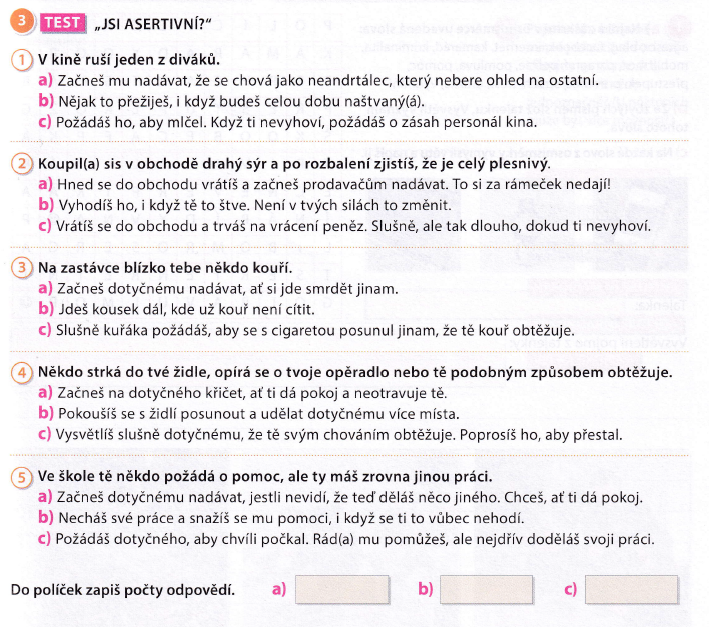 4) Dobrovolně: přečtěte si v učebnici na str. 37 cvičení „jak bys odmítl(a)“ následující situace, zkuste si odpovědět písemně do sešitu.